     	Allegato a)								Oggetto:  Fondi Strutturali Europei – Programma Operativo Nazionale 2014/2020 – “ Per la Scuola , competenze  e ambienti per l’apprendimento” – Fondo Sociale Europeo (FSE) – Obiettivo specifico 10.1 – Riduzione del fallimento formativo precoce e della dispersione scolastica  e formativa. Azione 10.1.1 – Avviso pubblico prot. AOODGEFID/10862 DEL 16/09/2016 “Progetti di inclusione sociale e lotta al disagio nonchè per garantire l’apertura delle scuole oltre l’orario scolastico soprattutto nelle aree a rischio e in quelle periferiche” – Progetto10.1.1-FSEPON-PU-2017-420 “#NessunoEscluso”-    AVVISO INTERNO SELEZIONE ESPERTIDomanda di partecipazione alla selezione Esperti                                                                                                     Al Dirigente Scolastico							                                 Liceo Statale“G.Comi”									         Via Marina Porto snc									          73039  TRICASEIl/La sottoscritto/a …………………………………..…………..C.F. ……………………………….Nato/a a ………………………………………………..…………………….. il ……………………Tel. ………………………………….. Cell…………………….. e-mail ……………………………Indirizzo a cui inviare le comunicazioni relative alla selezioneVia ………………………………. Cap. ……………… città ………………………………………. Presa visione dell’Avviso interno per selezione Esperti prot.n. --------- del --------------2017Chiededi partecipare alla selezione per l’attribuzione dell’incarico di Esperto relativamente al seguente modulo del progetto 10.1.1A-FSEPON-PU-2017-420: .A tal fine, consapevole della responsabilità penale e della decadenza da eventuali benefici acquisiti nel caso di dichiarazioni mendaci, dichiara sotto la propria responsabilità quanto segue:di essere cittadino ………………..;di essere in godimento dei diritti politici;di prestare servizio presso il Liceo Statale “G. Comi” di Tricase (Le);di non aver subito condanne penali ovvero di avere i seguenti provvedimenti penali pendenti……………  di essere in possesso dei seguenti titoli (compilare la tabella dei titoli da valutare – allegato b):……………………………………………………………………………………………………………………………………………………………………………………………………………………………………………………………………………………………………………………………………………Allega la seguente documentazione:Curriculum vitae;Tabella dei titoli da valutare;Fotocopia documento identità in corso di validità.Tricase,  									          FirmaAllegato b)TABELLA DEI TITOLI DA VALUTARE N.B.Il candidato deve dichiarare i titoli posseduti e determinarne il punteggio considerando le griglie di valutazione riportate nell’avviso interno di selezioneL’interessato dovrà allegare la documentazione a riprova di quanto dichiarato.(*) da compilare a cura del candidatoIL CANDIDATO AVRA’ CURA DI EVIDENZIARE SUL CURRICULUM VITAE LE ESPERIENZE E I TITOLI DEI QUALI RICHIEDE VALUTAZIONETricase,									Firma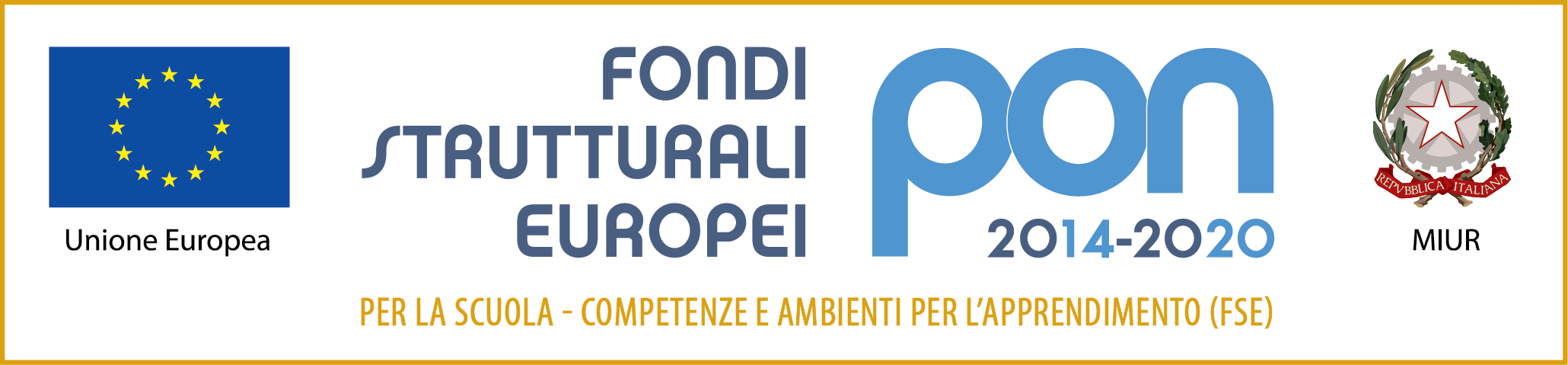 LICEO STATALE “ G.  COMI “Indirizzi: Liceo Scienze Umane – Liceo Scienze Umane op. economico-socialeLiceo Linguistico – Liceo Scientifico op. Scienze ApplicateVia Marina Porto – 73039 TRICASE –LE  - tel./fax: 0833/544471- C.M. LEPM05006- C.F. 81002470755  lepm050006@istruzione.it                      www.liceocomitricasegov.it                  lepm050006@pec.istruzione.itCodice Univoco Fatturazione: UFY9R9   Codice CUP: 79G17000940007Codice identificativo di progettoTitolo del ModuloBARRARE MODULO10.1.1-FSEPON-PU-2017-420CALCIO a CINQUE10.1.1-FSEPON-PU-2017-420FACCIO CENTRO10.1.1-FSEPON-PU-2017-420CHITARRA A 360° per una scuola che scopre, unisce ed include10.1.1-FSEPON-PU-2017-420I SOCIAL NETWORK E IL CYBERBULLISMO: tra opportunità e rischi10.1.1-FSEPON-PU-2017-420PER UNA SCELTA CONSAPEVOLE10.1.1-FSEPON-PU-2017-420DJ PRACTICE10.1.1-FSEPON-PU-2017-420VERSO L’ISOLA DELLA LUCE (Italiano)10.1.1-FSEPON-PU-2017-420I CAMBIAMENTI CLIMATICI E LA DIVULGAZIONE SCIENTIFICA (Matematica)Requisiti di accessoValutazioneValutazioneAuto Valutazione(*)RiservataAllaScuola1LAUREA (specialistica/vecchio ordinamento)Voto max 10 puntiPUNTI1LAUREA (specialistica/vecchio ordinamento)66-6911LAUREA (specialistica/vecchio ordinamento)40-7421LAUREA (specialistica/vecchio ordinamento)75-7931LAUREA (specialistica/vecchio ordinamento)80-8441LAUREA (specialistica/vecchio ordinamento)85-8951LAUREA (specialistica/vecchio ordinamento)90-9461LAUREA (specialistica/vecchio ordinamento)95-9971LAUREA (specialistica/vecchio ordinamento)99-10481LAUREA (specialistica/vecchio ordinamento)105-10991LAUREA (specialistica/vecchio ordinamento)110-lode102Possesso di competenze informatiche e/o esperienze per la gestione di dati sulla piattaforma GPU 2014/2020SIAccede2Possesso di competenze informatiche e/o esperienze per la gestione di dati sulla piattaforma GPU 2014/2020NONonAccedeTitoli culturali e di FormazionePUNTIAuto Valutazione(*)RiservataAllaScuola2Dottorato inerente la materia del modulo52Altra Laurea23Attestato di formazione inerente la materia del modulo conseguito presso centri di ricerca nazionale e / o internazionalemax 5 punti4Per ogni corso di perfezionamento specializzazione di durata almeno annuale inerente la materia del moduloAnnuale14Per ogni corso di perfezionamento specializzazione di durata almeno annuale inerente la materia del moduloBiennale24Per ogni corso di perfezionamento specializzazione di durata almeno annuale inerente la materia del moduloTriennale35Master /coerente con l’incarico)1° livello25Master /coerente con l’incarico)2° livello36Per ogni anno di docenza in corsi PON/POR ed affinimax 3 punti17Per ogni anno di docenza in corsi PON/POR  c/o questo Istitutomax 3 punti18Esperienze lavorative nel settore di riferimento almeno annualimax 10 punti29Pubblicazioni inerenti la materia del modulomax 5 punti110Abilitazione all’insegnamento inerente la materia del modulo511Corsi di Formazione specificamax 2 punti112Progettazione del modulo10 puntiTOTALE PUNTITOTALE PUNTI